Учебно-методическое обеспечение. В дошкольной группе  имеется необходимое методическое обеспечение: программы, методические пособия, дидактический материал. Имеется более 70 единиц учебной, учебно-методической и художественной литературы и учебно-наглядных пособий для обеспечения воспитательно- образовательного процесса. К учебному году фонд пополняется современной методической литературой, наглядными пособиями по различным образовательным областям программы, приобретается наглядный и демонстрационный материал.В дошкольной группе имеются технические и коммуникативные ресурсы: игрушки и игровые предметы, дидактические игры, демонстрационный и раздаточный материал, репродукции картин и дидактических картинок, наборы музыкальных инструментов, аудиодиски с записями музыки различных жанров, музыкальных сказок, аудиодиски с записями музыки различных видов утренней гимнастики и физкультурных занятий, детская художественная литература.С целью взаимодействия между участниками образовательного процесса (педагоги, родители, дети), обеспечения открытости и доступности информации о деятельности дошкольного образовательного учреждения, создан сайт, на котором размещена информация, определённая законодательством. С целью осуществления взаимодействия  с органами, осуществляющими управление в сфере образования, с другими учреждениями и организациями, подключен Интернет, активно используется электронная почта, сайт.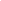 Эффективность использования сайта: Размещение на сайте  информационных материалов о деятельности учреждения для широкого информирования родителей (законных представителей). Обеспечение публичной отчетности о деятельности  (отчет по самообследованию, родительские собрания, педсоветы и т.дУчастие педагогов в дистанционных конкурсах. Образовательный процесс становится более содержательным, интересным. Методическое обеспечение при использовании ИКТ направлено на оказание методической поддержки педагогам в использовании ИКТ, развитие их творческого потенциала.В детском саду для педагогических работников имеется ноутбук – 1шт.,  принтера, телевизор